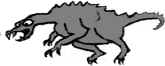 DOVE AND DRAGONA skit showing how to ignite an explosive church-planting movement,
based on John Wesley’s highly successful practices.John Wesley, along with his friend George Whitfield, launched the Evangelical Movement, in spite of pains inflicted by the old dragon to thwart it. Dove and Dragon shows how Wesley’s tiny gatherings practiced the same New Testament guidelines as today’s church planting movements.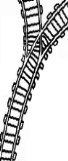 Use this skit to rally folk to multiply flocks by launching a “2nd Track” of highly-prolific house churches. Follow up the skit with discussions for those who are interested. (See suggested discussion questions listed at the end of the skit.)Modify or shorten the skit to fit your circumstances. (It is not copyright). Actors may simply read the lines, without props or costumes, as the skit is not to show acting ability or to entertain.Words in bold reflect actions that Jesus or His apostles required, and that are common to church planting movements. They have numbered endnotes to discuss later, to implement them. A topical index to the endnotes also follows the skit.PARTICIPANTSArdent	Deeprut	Blacksmith	Use a Cockney accent if you can.Dove 	Preferably a woman. Stand to one side of Ardent.Serpent 	Hiss sibilants; stand to one side of Deeprut, at a distance from Dove.Prompter	Echoes	(All who want to take part.)	Echoes need no script. Simply repeat Prompter’s brief words, shouting.PRESENTATIONPrompter	My name is Prompter. I prompt.
Join me in 18th century England, to see the old dragon pounce upon a budding movement
in which thousands are coming to faith in Jesus in tiny home groups.We have no audience, as you are all the cast in this brief drama.
If you did not receive a script, then you are an “Echo.”
Simply repeat loudly the words I shout.Let’s rehearse. When I shout a line, you who are Echoes will repeat it, shouting loudly.
Here we go. Ready?LOVE DIVINE!Echoes	LOVE DIVINE!Prompter	Again! Louder! LOVE DIVINE!Echoes	LOVE DIVINE!Prompter & Echoes	ALL LOVE’S EXCELLING!Prompter	Jolly well done!As we relive this event, listen for guidelines to multiply churches.
Are you ready?Deeprut	The bell! I hear the bell, and we still have ten furlongs to travel!Cabby! Whip that lazy horse! Whip it, I say! Harder!Ardent	No! No! Slow down! The road is rocky!
Oh, no! The horse has thrown a shoe. Now we shall be late! Deeprut	Maybe not. Here’s a blacksmith’s shop.Ardent	Mind where you step, my good fellow; there’s horse plop everywhere.Deeprut	What a sooty place! Well, I guess we must enter this filthy shop…
I say! What’s that mob up to?Ardent	I don’t believe it! Look!
An Anglican clergyman is teaching that shabby little group, sitting in a circle!Deeprut	Oh, thank you chaps for offering us your seats on these kegs of nails.
Much obliged.
Oh, but you’re sitting on the dirt floor!Ardent	Quiet, please. I want to hear.
The teaching is quite lively. That little priest lets them interrupt with questions.Prompter & Echoes	SUCH LIVELY TEACHING!Deeprut	I wholly disapprove of such lack of control. I’m going to take a nap!Serpent	Yes! Sweet dreams!Prompter & Echoes	SWEET DREAMS!Dove	No! This message is important!
Hear and heed!Prompter & Echoes	HEAR AND HEED!Ardent	Reverend, wake up!
The chap has finished and is saddling up his horse.He has turned this meeting over to that burly blacksmith.Deeprut	Ugh! His rustic Cockney brogue grates on my ears.
I say! What disorder! That uncouth drudge has them all chatting!Prompter & Echoes	SUCH LIVELY DISCUSSION!Deeprut	They’re quite uneducated, I dare say!
Such atrocious grammar!Ardent	Wait! They’ve all hushed. sooty
Oh! Can it be?
The blacksmith is holding up bread in his sooty, calloused hand.Deeprut	Surely, he’s not… Oh, no!Blacksmith 	(Loudly, emphasizing each word)
Take… Eat... This is my Body…Deeprut	(Shout angrily) One moment!Ahem! My good fellow, I cannot receive the Holy Sacrament from a layman’s hands.Ardent	Oh, oh!
I say, Reverend, you and I are visitors here. We have no right to interfere.
Let’s step outside where we can talk about this….Deeprut	Of course, sir! I cannot get out of this smelly place quickly enough.Ardent	Right. There’s a good fellow. Well, here we are, outside.
Ah… I didn’t learn your name on the way, sir.Deeprut	I am the Rev. Deeprut, Vicar of First United Central Memorial Legacy Church,
on First Avenue and Queen’s Way. Ours is the highest steeple in Liverpool.Ardent	I’m honored to know you, Reverend.
I’m Pastor Ardent, shepherd and janitor of New Life Chapel down by the livery stables.
It’s the town’s most squalid quarter.
We work with poor folk who find it easy to repent and trust Jesus.Deeprut	Indeed. Well, I prefer quality to quantity.
My church’s motto is, “You cannot take it with you, so leave it with us!”I say! Who is that galloping off in such a rush?
Dash it all! The rogue splashed muck on my cloak!Ardent	It’s that priest. Didn’t you recognize him?Deeprut	I slept during most of his rash teaching. I heard enough from that little Rev. Wellesley.Ardent	Not Wellesley! Wesley ‒ John Wesley.Deeprut	Whatever.
Well, I daresay we’ve heard the last from him!
Such fuss over serving the poor! What blarney!Ardent	His blarney challenges me. In fact, it’s tearing me in two!
You were asleep when Wesley eyed my clergy collar.
He looked me in the eye and asked,
“Will you help at least some in your flock do as Jesus and His apostles required,
to launch a “second track” that can multiply simple flocks that bring many to Jesus?”Deeprut	A second track? Rot!
I have heard enough of his ridiculous babbling about tiny gatherings and field preaching.Prompter & Echoes	TINY GATHERINGS AND FIELD PREACHING!Ardent	Oh! Two voices are pulling me in opposite ways.
One is soft like a dove; the other hisses like a serpent.Dove	(Slowly, with feeling)When people don’t attend your church,Lost lambs for whom wise shepherds search,Just take your church to them, to all!That’s the way of Christ and Paul.Don’t let men’s rules hold reapers back!Just let them launch a second track.God’s flocks in Acts, in homes were bornAmong the poor, the lost and scorned.Serpent	Ssss! Don’t be suckered by this! It’s too radical! Seditious!
This rabble has nothing to teach you.Deeprut	Well, one thing that Wesley said is true...
Most of the poor and illiterate folk avoid our beautiful sanctuaries.
Hmm. I wonder why, Pastor Ardent.Ardent	They have a skewed view of us; they think we’re stodgy, snobbish, money grabbers.
Sadly, a few of us are. The old dragon keeps up his attack, doesn’t he?Deeprut	Aye, lad! That he does.
But to multiply flocks as that bloke said, would invite even more error and conflict.Ardent	He said their groups have less serious errors than do older churches, and we have seen why.
My flock’s so passive and my teaching so abstract! Such a contrast!
And those folk were generous, today!
Even the poorest gave their pennies to help anyone in dire needDeeprut	Wesley said that serving the poor is a normal part of their church life and evangelism.Ardent	And they all shared their love for Jesus! All of them!
They let everyone speak freely!
I’ve never seen such lively openness.Deeprut	And I’ve never heard such lively noise!
All those ruffians sang, they did! Such caterwauling!
That lass in a ragged dress with a brat in her arms warbled way off key!Ardent	But when she sang “Joy of heaven, to earth come down”, her eyes filled with tears.Prompter & Echoes	JOY OF HEAVEN, TO EARTH COME DOWN!Deeprut	That maiden’s unbridled emotion during sacred worship was scandalous!
And others, too. Such confusion is the devil’s doing!Ardent	Whoa! Careful! That’s close to what Jesus called blaspheming the Holy Spirit!That lass was not confused; she was enthralled with Jesus.
She was captivated by His presence!
It may have been the first time that she ever escaped from spiritual confusion.Deeprut	That terrible song! I fear I shall hear it ’ll run through my mind all week.Ardent	I hope it runs through my mind and in my heart all week,
as the apostle Paul said it should.Oh! Do you suppose that we need a second track?Deeprut	My parish would never accept such a change.
Folk there are content, and I dare not desert them.Ardent	Wait! You surely were asleep!
You missed the meaning of Wesley’s second track.Neither God nor Wesley asks us to abandon the flock God that has given us to tend.
We are to urge and enable our churches to release those eager activists,
those apostolic types with itchy feet, to go do new work.Deeprut	I don’t trust those types, lad. Nor does my flock.Ardent	Our flocks may accept it when they see that a second track is not costly nor requires everyone to change. 
A second track is thoroughly based on the New Testament.Deeprut	No one will leave my flock to go onto a second track, if I can prevent it, Pastor Ardent. 
Such rashness would bring disapproval and would jeopardize our careers.Serpent	Yes! Such severe deviations would endanger your standing amongst pastors. 
A pastor's social life is of vital concern.
You’ve earned your position. (Shout, ‘position.’)Ardent	I admit it; I am concerned about my social position as a minister.Prompter & Echoes	MY POSITION!Dove	Let social life embrace our LordWith Jesus we must have accord.You want so much to be “accepted”!But think of those who are neglected!Ardent	Wesley warned not to fear man;
he also said that the movement is of no threat to mother churches.
New flocks are formed by winning the lost to Jesus, not by draining older churches.Serpent	Sssss! Pay no attention!Ardent	He said churches thrive by extending Christ’s Kingdom through birthing daughter churches.
Many who come to Jesus in a second track will later attend the larger mother church.Deeprut	But they might introduce all sorts of novel ideas! Frightening! Ardent	Come now, Rev. Deeprut.
A second track would not replace what we’re doing. It supplements it.
A second track retains the theology and identity of its mother churches.Deeprut	Wesley said the new movement rejuvenates older churches as well.
Well, I doubt it!
You’ve heard what they say about such movements…
“A mile wide and an inch deep.”Ardent	Not so in those tiny gatherings! I’ve never seen such depth and passion for holiness!Deeprut	But such wretched order!
Did Wesley know that lay leaders would dare to serve Communion?Ardent	I doubt it, but he surely set the stage for them.
He said they could obey Jesus’ commands above all human rules.
He also said a blacksmith could meet all the biblical requirements to shepherd, if not man’s rules.Deeprut	I say! Here comes that blacksmith now.
Let’s go! I don’t want to chat with the likes of that ruffian.Ardent	I do. Wait!Blacksmith	Welcome, sirs. Such gentlemen as ye so rarely grace our tiny gatherings.It’s well you came today; for we allow visitors only every other week.
That’s because folk of our wicked background must deal with many shameful sins.Deeprut	Surely, no worse than what I heard today!
I admit I did not feel drawn to such corrupt folk.Blacksmith	Jesus was. An’ ‘e’s our only hope.
Sure and we don’t find no hope in the established churches.Deeprut	I don’t see why not.Blacksmith	Me group were miners who drank and caroused of Saturday nights, wastin’ their week’s pay.
So we do as Jesus did; we ’old parties for ’em on Saturday nights;
now they stay sober, keep their money, have far more fun and meet Jesus.Ardent	All this poses a painful question for us, Rev. Deeprut.
Should we tell such groups to disobey Christ’s command to celebrate the Lord’s Supper?Blacksmith 	How can you even question such a thing, sir?
Is Jesus not the head of our church?The only way to crown Christ as King of Kings is to obey Him!
We obey the commands of the One what ’as all authority on heaven and earth,
He said, “If you love me, obey me commandments”.Deeprut	It’s the spirit of the Great Commission that counts, my good lad.
You take it quite too literally.
You must maintain proper order.Blacksmith	But whose order, sir?
You heard Wesley’ say how unsaved folk knelt at his altar to receive Communion,
and he were unhappy with that.
So he said he has them kneel at the altar to pray first to receive Jesus in their hearts,
 before he gives them blokes the sacramental body of Jesus.Deeprut	Well, that novelty will soon blow over!
Now, Pastor Ardent, listen to reason. There’s no need of a second track.
If sinners actually cared to know Christ, they would come to our churches.Ardent	But, sir, you know they would not. Take that peasant seated next to you.
His britches were so worn; they’d sewn patches on top of patches!
And his wife wearin’ faded rags!
If they dared sit in your pews, they’d get the cold shoulder!Blacksmith	’Tis true, lads. I were out of place in the big church in town;
I never owned no church-goin’ garments.
Last time I went, the parson was abashed at my presence.
My wife wept all the way home.You chaps would be embarrassed, too, if we came to your worship as we are.Ardent	Oh, my heart is aching!
How far have we strayed from the simple ways of Jesus?
Your tiny gatherings intrigue me, sir. I want to know more.Blacksmith	Very well. We allow you to visit twice, Wesley’s rules.
Then you decide if you’ll join.
Wesley tries to keep groups small, from six to eight,
and our group done reached its limit of twelve,Ardent	So what would you do if we came?Blacksmith	We’d put you in a more educated meeting.
You’re of that class in English society, a bit more privileged than my kind.The tiny gatherings are for peers, so as nobody looks down on his brothers.
We avoids conflicts that come from mixin’ folk of unlike background.Deeprut	Commendable, old chap, but uneducated leaders can hardly maintain due discipline.Ardent	Aye, ’tis true, mate.
We couldn’t have no discipline if we done it alone, but we don’t.
Our groups stay closely knit.Mature leaders coach new leaders and we help each other.
We submit to accountability as strong as on shipboard, to the sternest captain.Deeprut	But such leaders would not be accountable to us.
They would be as termites undermining our authority!
To let new leaders control, would rob you of your influence.Serpent	Out on a second track, you could not control; you’d lose your power.
Your influence would grow weaker.
You would lose position and power. POWER!Ardent	(Groan.) Those voices keep tearing me in two!
I don’t want to lose control or my power.
I admit it. I want my power!Prompter & Echoes	MY POWER!Dove	Your selfish fear of losing powerThat’s what tears and makes life sour.Slay that wicked urge you bear!The power I’ll give you won’t compare.Blacksmith	Gentlemen, sure and you’ll do far more for Jesus, if you do as Wesley says.
We send out circuit riders to coach leaders of new flocks.We can do it as weak as we are, so surely you can, too.
 I would bet my horse on it, lads.Ardent	Wesley said that all it takes is a few visionaries who step out into a new movement.Deeprut	Rot! Those visionary activists are all a bunch of troublemakers!Ardent	Yes, like the apostle Paul.
Wesley said the dual tracks bless each other,
provided both tracks respect the other in love.Dove	To keep both tracks from constant fightYou must resist the serpent’s bite.That dragon hopes you’ll bare your clawsAnd gripe about each other’s flaws.Blacksmith	We resist the temptation to complain about the failings of our parent track.
Feeling superior to others hurts us all.
God does not bless such judging.Serpent	Be practical. What would people think?“Field preaching” to poor, uneducated folk would smear your prestige.
Folk admire you now. So don’t share your glory with new leaders.
They’d deflect attention from you and tarnish your image.
Hold to your position, power and prestige! PRESTIGE!Ardent	(Groan) I cannot stand the tension!
I cannot surrender the little prestige that I do have!Prompter & Echoes	MY PRESTIGE!Dove	So, slay your lust for praise from men!Let childlike trust replace that yen.Just die to self, die every day.To bear the cross is Jesus’ wayDeeprut	A second track would lure folk away from our churches and decrease our living.It’s like dividing a pie, Elder Ardent. The more the slices, the smaller the pieces.
Fewer shillings in your purse! Think of your financial security, your pension!Serpent	Yes! Yes! Your pay will be less! Less Position, Power, Prestige and Pay! PAY!Ardent	I hate to admit it, but financial risk haunts me, deep in my soul. I worry about my pay.Prompter & Echoes	MY PAY!Blacksmith	Gentlemen! Gentlemen!
That carnal fear is one of the things Jesus told us to crucify!We don’t ask for no outside funds.
The many converts support the movement.Ardent	Rev. Deeprut, have we the courage to do as our heart tells us?
I just don’t know.What about Wesley’s second track bothers you most?Deeprut	All of it. Take “Field Preaching.” 
The Word of God is too sacred to be preached outside of a consecrated edifice. Blacksmith	Jesus said to look upon ripe fields. Have we done that?
We’re to send reapers to the poor and scorned;
whom we don’t find in church buildings.
They’re the ones God has prepared to receive Jesus.Deeprut	I dare say!
Well, I preach the gospel, and very do so well, if I do say so myself.Blacksmith	But, sir, we don’t mean preaching monologues!
Amongst us, that’s as rare as hog’s wings.The New Testament demands scores of times to practice “one another” interaction.
Christ’s apostles urged serving one another more than any other church activity, they did, so we obeys ’em.Serpent	Fanaticism! Don’t listen to it!Blacksmith	Only in tiny gatherings can all take part, children too.
We limits tiny gatherings to 12 grown-ups.Serpent	Foolish! Don’t pay attention to such nonsense!Blacksmith	Sure and in our tiny gatherings folk sense Jesus’ presence
just as One Corinthians 14 says we would;
we don’t just repeat truths about Him.Deeprut	Such mysticism!
I’m sure we all worship as the apostles instructed the churches.Blacksmith	Do we now?
You appears, sir, to be a scholar. You surely know that for three centuries after Christ,
churches worshipped in homes, with hearty interaction.Deeprut	My good man, my sermons take my parishioners deeply into the mysteries of God’s Word.Blacksmith	Keep doing it, mate. It fits your type of folk.
But let others teach in a way that fits their type of folk.Ardent	I see now!
Teaching only by monologue fails to meet needs on the cutting edge of a movement.You helped visitors to sense the presence of Jesus, and put new believers to work.
You helped them plan to tell pals and kin what Jesus has done for them.Blacksmith	That keeps God’s grace flowing amongst folks.
We all edifys one another, using our different gifts in harmony as Christ’s body.Prompter & Echoes	LOVING HARMONY!Ardent	You had much prayer for folks’ salvation, restoration and physical healing.
And you helped Wesley engage a circuit rider to start and lead more tiny gatherings.Blacksmith	Aye, lad. He also arranged for me to coach two newer leaders,
to provide ongoing leader training with strong accountability.
Circuit Riders also train apprentice leaders on the job, by modeling pastoral skills.Deeprut	I say, you overlook our grand old colleges!
They hold to the highest standards of academic excellence.Blacksmith	Sure and some do, but we must not limit pastoral training to a single system.
We must train in a way that fits the cutting edge of a movement.
Our leaders train new shepherds by coachin’ ’em as Paul told Timothy to do.
Coaches coaches others who coaches others, as flocks multiply, as Two Timothy 2 says.Deeprut	You take such pains with your strict methods! How rash! Such Methodists!Ardent	It is surely more efficient to let larger groups hear expert teachers, is it not?Blacksmith	Rev. Wesley tried that; he said it bore less fruit,
so we stick with the old method what Jesus’ apostles done.Deeprut	I say, your transparency shook me.
One chap even confessed that he’ had swiped a mule!Ardent	And the others restored and reassured him.
You, Mr. Blacksmith, set the tone.
You admitted that you once were a brawler and confessed your current shortcomings.Blacksmith	Aye. We leaders sets an example.
We’s no better than the rest; that’s for sure, lads.
Most of us leaders are just as poor and unschooled as our flocks.Some clergymen sneers down on the likes of us what lacks schooling.
Some are legalistic and impose rules that keep chaps like us from leading.Ardent	I’ve see legalism. Oh, it hurts.
Legalists poke a chap’s conscience,
 goading him to feel guilty and to doubt his salvation.
Then they blame his despair on the Holy Spirit.Blacksmith	Our tiny gatherings remit sins; we restore those what confess and repent,
and expels them that don’t.
This discipline brings straying sheep to their senses, as the Corinthians discovered.
Paul told the Romans hows it’s God’s transformin’ grace what leads folk to repent, 
not our scoldin’ ’em.
It’s God’s Spirit what does the convictin’; 
we only be correctin’ ’em humbly and firmlyArdent	I saw that. Each one spoke of his present experience, how he was getting on spiritually.
The others built him up, strengthened and consoled him, as One Corinthians 14:3 requires.Blacksmith	I was a brawler, but in a tiny gathering God filled me with His Spirit, He did,
and purified me heart.
I still has to rule me temper,
but the Holy Spirit empowers me not to do what the flesh wants.I’ve put men on the floor of the pub, I have.
I’ve been floored, too, and deserved it, lads.Deeprut	Shocking! Such violence is simply evil!Blacksmith	Not always, mate. At times getting angry is holy.
Jesus got angry and flogged them moneychangers in God’s temple, He did.Deeprut	I’ve heard enough.Blacksmith	Very well, gentlemen, the cabby’s horse is shod and ready to trot.
I have another to do.
Cheerio, and watch your step!Deeprut	Good day!
Well, Pastor Ardent, you saw what occurs when commoners handle the holy Word!Ardent	But I liked it!
Oh, I don’t know what to do! What shall I do?Prompter & Echoes	WHAT WILL I DO?Ardent	Oh, those voices!
 (Look back and forth, alarmed, at the two speakers in the following clash.)Serpent	To spurn the norm is neither sane nor safe!
So haughty, to pose as a grand reformer!Dove	Many Englishmen have had convictions so deep, they died before compromising truth.
Do you have such convictions, pastor Ardent?Serpent	(Irately, and louder)
Be normal! Be safe! Protect your career! Rustle no feathers!
Lie in green pastures beside still waters, alongside all the other contented sheep?!Dove	Whom do you want to please? God or man?Serpent	Only an idiot would step out of his zone of comfort and put his social acceptance at risk!Dove	(With intensity)
Do you give greater preference to commandments of man or of God?Serpent	Don’t cause division.
Don’t bring needless opposition and suffering upon yourself! Pain! Pain!Dove	(Sternly)
Did Jesus tell you to bear the cross?Ardent	I can’t take the pain! Wesley’s way cannot be true! I won’t let it be! I won’t!
The old way is the better way!Deeprut	(Clap)
Ah! You’re coming to your senses, my son.
One must not be a fanatic, you know.Dove	Now is countdown time to agree to sustain a movement.Prompter & Echoes	FIVE… FOUR… THREE… TWO…Ardent	I give up! I surrender!
Oh, dear Lord, kill my fears! Slay my ego!
Forgive my lack of trust!Deeprut	Careful, mate! Let us not fall into fanaticism.Ardent	Oh! What relief! Joyful surrender!Prompter & Echoes	SWEET SURRENDER!Deeprut	Are you ill, Elder Ardent? You rave feverishly.
Has excitement heated your blood?
My barber’s shop isn’t far; he’s an excellent blood-letter.
Our cab’s ready; I shall carry you there.Ardent	Not now, sir, thank you. I know now what I shall do.
My congregation will send a few as Jesus did, to meet with the needy and neglected.
That’s how movements have started throughout history.Dove	Yes. Let folk see Jesus in your loving care and simple words.
Some of your flock will love it.Ardent	We will do it, Lord!
With your power, precious Spirit of God, we send workers out onto a second track!Now I know why that girl beamed so when she sang “Set our hearts at liberty!”
Oh! Blissful Freedom in Christ!Prompter & Echoes	FREEDOM!Blacksmith	Rev. Ardent, are you ready to bind an agreement in the way Jesus said,
where two or three gather in His name, so the Father will bind it in heaven?
An agreement to launch a second track?Ardent	Absolutely, sir! Let’s join our hearts to pray in Jesus’ name.
Oh! Rev. Deeprut is over there cleaning off his shoe.
It’s just us two.Blacksmith	It’s we three, sir. Jesus said he’d be here, too.
Sure and He’s here now.Serpent	Ugh! The air around here reeks of holiness!
I must flee! Away! Away! (Run)Dove	(Step forward, extend arms toward the people.)
And you? Will you heed the gentle voice?Prompter & Echoes	AMEN! AMEN!TOPICAL INDEX TO ENDNOTES (see next pages)